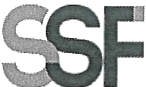 SUPERINTENDENCIADEL SISTEMAFINANCIEROFECHA: 22/03/2023PROVEEDOR: CALLEJA, S.A. DE C.V.NIT:	xxxxxxxxxxxxxxxxVersión pública según Art. 30 LAIP. Por supresión de información confidencial. Art. 24 Lit. c. LAIP.SSF 2023ORDEN DE COMPRA	No.	10092UNIDAD SOLICITANTE: DEPARTAMENTO DE SERVICIOS GENERALESADMINISTRADOR O.C.: JONATHAN ALBERTO MEJÍAREQUERIMIENTO No. 113ANALISTA: GERARDO CASTROFAVOR SUMINISTRAR LO SIGUIENTE:BIEN	XSERVICIOSON: UN MIL OCHOCIENTOS DIECISIETE US DÓLARES 00/100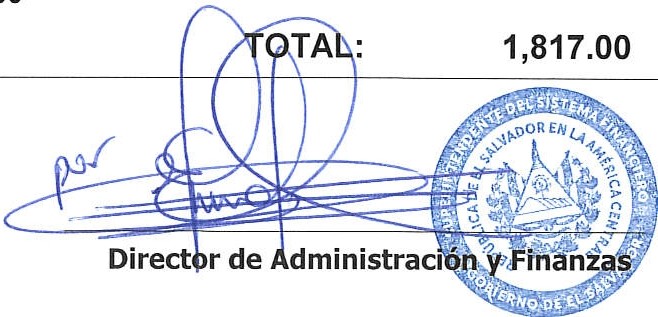 CANTIDADCODIGODESCRIPCION	COSTOUNITARIOCOSTO TOTAL516410401PRODUCTOS DE CONSUMO1.6000825.60PAQUETE DE GALLETAS RELLENAS (PAQUETE DE 5 UNIDADES, CADA UNIDAD DE 4 GALLETAS CIRCULARES, SABORES: CHOCOLATE, FRESA Y CHOCOLATE BLANCO)125410401PRODUCTOS DE CONSUMO3.2000400.00PAQUETES DE GALLETA INTEGRAL (PAQUETE DE 8SOBRES CADA UNO CON 2 UNIDADES)120410401PRODUCTOS DE CONSUMO4.2400508.80PAQUETES DE GALLETA DE CHOCOLATE SIN AZÚCAR (PAQUETE DE 5 SOBRES, CADA UNO CON 2 UNIDADES)59410401PRODUCTOS DE CONSUMO1.400082.60PAQUETES DE GALLETA SALADA (PAQUETE DE 9 UNIDADES, CADA UNIDAD DE 3 GALLETAS)1410401PRODUCTOS DE CONSUMO0.00000.00LUGAR DE ENTREGA: OFICINAS DE LA SUPERINTENDENCIADEL SISTEMA FINANCIERO UBICADAS EN AVENIDA ALBERT EINSTEIN No. 17,URBANIZACIÓN LOMAS DE SANFRANCISCO, ANTIGUO CUSCATLÁN, LA LIBERTAD.TIEMPO DE ENTREGA: 3 DÍAS HÁBILES EN COORDINACIÓN CON ADMON. DE ORDEN DE COMPRA